Latvijas Universitātes Studentu padome Reģ. Nr.40008009084 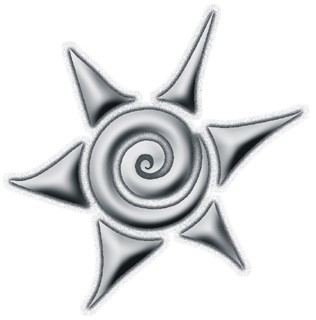 Raiņa bulvāris 19-144, LV-1586, Rīga, Latvija Tālrunis 67034317, Fakss 67034316, E-pasts: lusp@lusp.lv RĪKOJUMS Rīgā 30.01.2019. 	Nr. 1.6/R-2Par Latvijas Universitātes Studentu padomes 2019. gada Projektu konkursa izsludināšanu Pamatojoties uz Latvijas Universitātes Studentu padomes (turpmāk – LU SP) 29.01.2019. nolikumu Nr. 1-29/2 „Projektu konkursa nolikums” (turpmāk – Nolikums) 19., 20. un 21. punktu, nosaku: 1. Izsludināt LU SP Projektu konkursu no 2019. gada 1. februāra līdz 2019. gada 30. septembrim. 2. Noteikt šādu dokumentu iesniegšanas kārtību: 2.1. Projekta pieteikums un citi Nolikumā noteiktie dokumenti: 2.1.1. jāiesniedz LU SP birojā līdz attiecīgā kalendārā mēneša pēdējās darba dienas plkst. 16.00. 2.1.2. jānosūta uz elektroniskā pasta adresi lusp@lusp.lv līdz attiecīgā kalendārā mēneša pēdējās dienas plkst. 23.59. 3. Uzdot kontroli par rīkojuma izpildi LU SP Akadēmiskā virziena vadītājam Denisam Celuiko (tālr.: 28622402, e-pasts: deniss.celuiko@lusp.lv). Rīkojums stājas spēkā 2019. gada 1.februārī.  Latvijas Universitātes  	 Studentu padomes priekšsēdētāja 	A.P.Zīverte 